Сценарий устного журнала «Основной закон нашего государства»Цель:  - закрепить и расширить знания о конституционных принципах,  отражающих основы конституционного строя нашей страны; правах и свободах граждан РФ.Задачи: - формировать правовую  культуру  как часть  гражданского воспитания личности;  уважение к закону и общечеловеческим ценностям;- развивать умение работать с нормативными документами, выделять главное, доказывать, обобщать, анализировать;- развивать навыки коллективной, групповой, индивидуальной и самостоятельной работы;- развивать монологическую и диалогическую речь; - воспитывать чувство гордости за Россию;- способствовать формированию активной жизненной позиции школьников, их гражданскому самоопределению;Оборудование: компьютер, медиапроектор, жетоны с изображением государственных символов, сигнальные карточки, фотографии и схемы для создания коллективного коллажа.Участники: обучающиеся 9-11 классов образовательных учреждений Бокситогорского муниципального района.Перед началом устного журнала на фоне  заставки с  надписью «Основной закон государства» и  изображением Конституции РФ  звучат патриотические песни: «Служить России суждено тебе и мне», «О героях былых времён», «Россия, Россия – ты моя любовь», «Матушка Россия», «Моя Россия  – моя душа».- Добрый день, уважаемые педагоги и старшеклассники!  Я рада видеть вас на устном журнале, посвящённом Дню Конституции в Российской Федерации  «Основной закон государства». АМО приветствия «Улыбающиеся глаза».  Давайте поприветствуем друг друга особым образом: приветствие называется «Улыбающиеся глаза». Я буду здороваться с вами  молча, улыбкой и приветливым взглядом, стараясь охватить им как можно больше человек, а вы так же поприветствуйте меня и всех присутствующих. Согласны? Тогда начинаем. - Сегодня нас собрал замечательный праздник. День Конституции РФ. Она была принята на всенародном голосовании 12 декабря 1993 года. В референдуме по проекту новой Конституции приняли участие 58 млн. 187 тыс. 755 избирателей, 54,8 % зарегестрированных  избирателей.  За принятие Конституции проголосовало 32 млн. 937 тыс. 63 избирателей, 58,4 % избирателей, принявших участие в голосовании. Конституция вступила в силу 25 декабря 1993 года, с момента её официального опубликования. Принятие и вступление в силу Конституции 1993 года ознаменовало собой начало качественно нового этапа в истории российской государственности.Нет на свете родины милее,Где других лазурней небеса,Солнце ярче, звёзды всех светлее,Где отрадны рощи и леса;Нет на свете Родины дороже.Надо всё нам делать для нее,Чтобы день, который нами прожит,Каждым часом радовал ее.                                            Всюду всё в ее раздольях - наше.                                           Отдадим ей думы и дела                                           И кругом садами опояшем,                                           Чтобы вечно Родина цвела!Звучит Гимн РФ Конституцию своей страны знать жизненно необходимо каждому гражданину.  Слово предоставляется начальнику юридического отдела администрации Бокситогорского муниципального района……………….,который расскажет о важности знания Конституции РФ.Выступление представителя администрации.Интервью у участников устного журнала.-  Что такое Конституция?-  Из каких источников вы знаете о Конституции РФ?-  Почему важно знать Конституцию РФ?Конституция РФ имеет свою историю.Демонстрация короткометражного фильма «Как в России писали Конституцию».Заставка «Конституция РФ  – основной закон государства»Конституцию своей страны должен знать каждый гражданин.Коллективная игра «Да! Нет!»Сейчас мы в ходе небольшой коллективной игры «Да! Нет!» вспомним отдельные права и свободы, провозглашаемые Конституцией РФ. Я буду задавать вопросы,  а вы должны хором ответить: да или нет.1. Россия – наша страна? (Да)2. Имеет ли человек право на личную неприкосновенность? (Да)3. Можно ли относиться к человеку жестоко? (Нет)4. Защищён ли человек законом? (Да)5. Можно ли без разрешения зайти в жилище человека? (Нет)6. Может ли человек свободно передвигаться по своей стране? (Да)7. Может ли человек владеть имуществом? (Да)8. Имеет ли человек право на социальное обеспечение? (Да)9. Защищает ли закон материнство и младенчество? (Да)10. Все ли граждане РФ равны перед законом и судом? (Да)11. Существует ли в РФ государственная религия? (Нет)А теперь я предлагаю в ходе индивидуальной очной викторины проверить, насколько хорошо  вы знаете основной закон нашего государства. Викторина-презентация «Основной закон нашего государства!В ходе демонстрации  вопросов участники, отвечают в порядке первоочередности поднятия сигнальной карточки и получают жетоны за правильные ответы.1. Назовите дату принятия ныне действующей Конституции РФ. ( 12 декабря 1993 года).2. Конституция РФ принята:- Учредительным собранием- Конституционным собранием- Государственной Думой- Всенародным референдумом3. Носителем суверенитета и источником власти является:-  Президент РФ- Федеральное собрание- Конституционный суд РФ- Многонациональный народ4. Что Конституция провозглашает высшей ценностью в нашем государстве?(Человека, его права и свободы).5. Как характеризуется российское государство в статье 1 Конституции РФ?(Российское государство есть демократическое федеративное правовое государство с республиканской формой правления).6. К личным правам не относится право на:- Свободу совести- Жизнь- Мирные собрания- Достоинство личности7. Защита Отечества является для граждан….(долгом и обязанностью).8. Закончите фразу: «В РФ обязательным является….образование» (основное общее образование)9. Права человека – это…(охраняемая, обеспеченная государством естественная возможность что-то делать, осуществлять).10. Когда Генеральная Ассамблея ООН приняла Всеобщую Декларацию прав и свобод человека?(10 декабря 1948 года).11. Каким государством по территориальному устройству является РФ? (Федеративным государством).12. К субъектам федерации относятся… (республики, края, области, города федерального значения, автономная область, автономные округа)13.  Назовите города федерального значения. (Москва, Санкт-Петербург, Севастополь). В середине викторины, после вопроса, требующего назвать города федерального значения, ведущий проводит релаксационную паузу.Релаксационная пауза.Звучит музыка моря… - Закройте глаза, представьте, что вы находитесь в городе федерального значения Севастополе.  Лето… Тепло… Вы стоите на берегу Чёрного моря,  смотрите в морскую даль. Волны мирные, спокойные. Послушайте, как они шумят, словно рассказывают сказку. Вот корабль уплывает в даль, на его борту капитан машет  вам приветливо рукой, а вы машете ему в ответ. Глубоко вдыхаете морской воздух, смотрите на небо, оно голубое-голубое, яркое солнце слепит глаза, вы жмуритесь и открываете их… Немного отдохнули, а теперь продолжаем нашу викторину.14. Кто осуществляет денежную эмиссию в РФ? (Денежная эмиссия осуществляется исключительно Центральным банком РФ).15. Закончите фразу: «Законы и нормативно-правовые акты субъектов РФ не могут противоречить…» (федеральным законам…)16. Назовите количество субъектов РФ (85 регионов)17. Кто может быть избран президентом РФ? (Гражданин РФ не моложе 35 лет, постоянно проживающий на территории РФ не менее 10 лет).18. Что может издавать президент РФ (Указы и распоряжения).19. С  какого момента исчисляется срок пребывания президента в должности? (С момента принесения присяги).20. Кто может отстранить президента от должности? (Совет Федерации на основании обвинения Государственной думы и заключения Верховного суда РФ…)21. Какими полномочиями наделён президент РФ при формировании Правительства?  («Президент назначает Председателя Правительства;  имеет право присутствовать на  заседениях  правительства; принимает решение об отставке Правительства РФ…»).22. Какие функции выполняет Федеральное собрание РФ?  (Федеральное собрание выполняет законодательные функции).23. Из каких палат состоит Федеральное собрание? (Федеральное собрание состоит из двух палат: Совета Федерации и Государственной Думы).24. Сколько человек входит в состав Государственной Думы? (450 депутатов).25.  Кто входит в состав Совета Федерации?  (По 2 представителя от каждого субъекта РФ).26. Кто сейчас возглавляет Государственную Думу и Совет Федерации? (Государственную Думу – Вячеслав Володин,  а Совет Федерации  – Валентина Матвеенко).Заставка « Конституция РФ – основной закон государства»Подведение итогов викторины Подсчёт жетонов. Определение и награждение победителя викорины.Составление коллективного коллажа.- Давайте составим коллективный коллаж на тему «Конституция РФ  – основной закон государства» .  На столе  - фотографии, предлагаю подойти, выбрать те фото и схемы, которые отражают содержание Конституции  РФ, её историю,  и прекрепить  их на магнитную доску. Учащиеся совместно под оформляют коллаж. 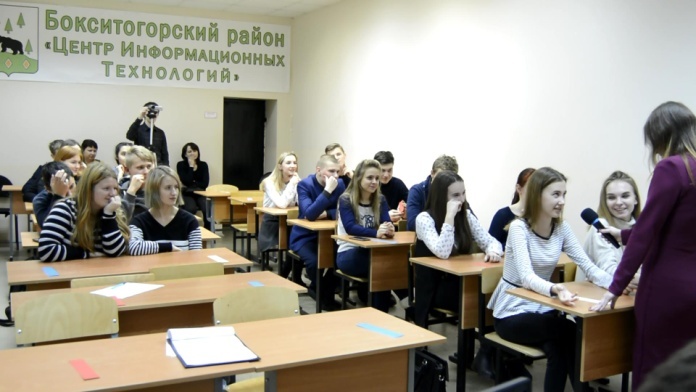 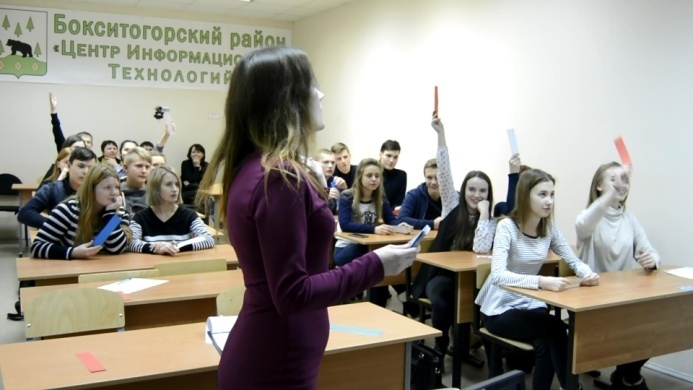 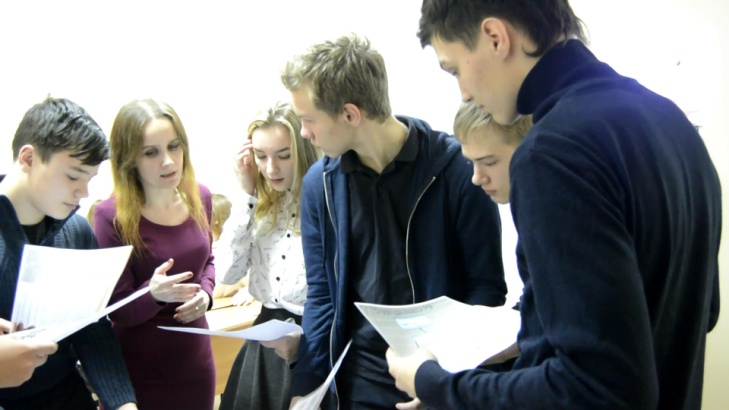 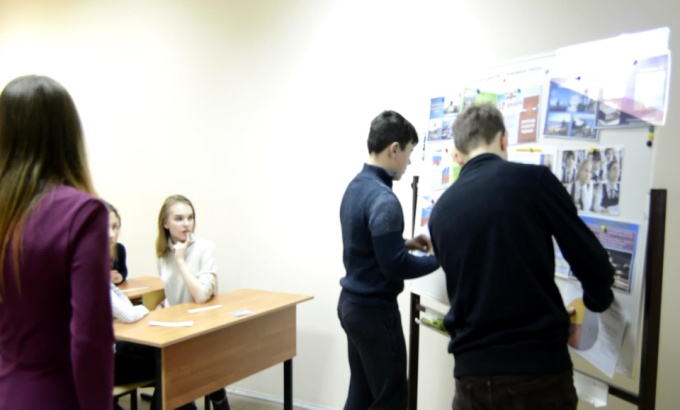 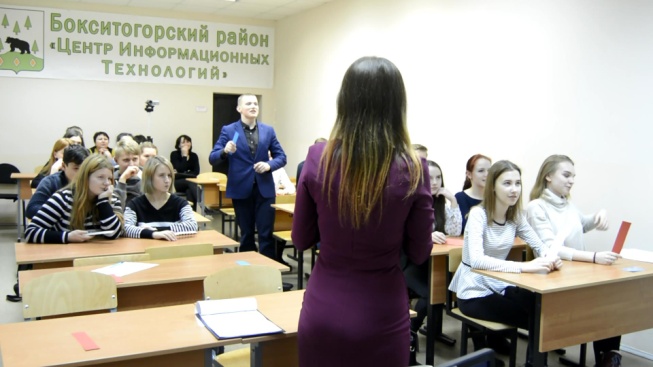 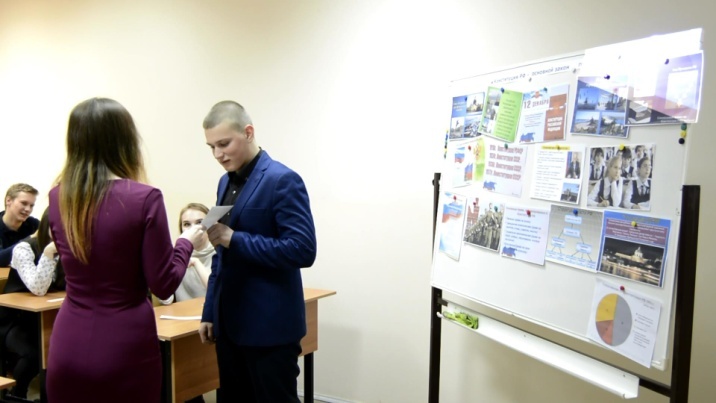 